СОВЕТ ХОПЕРСКОГО СЕЛЬСКОГО ПОСЕЛЕНИЯ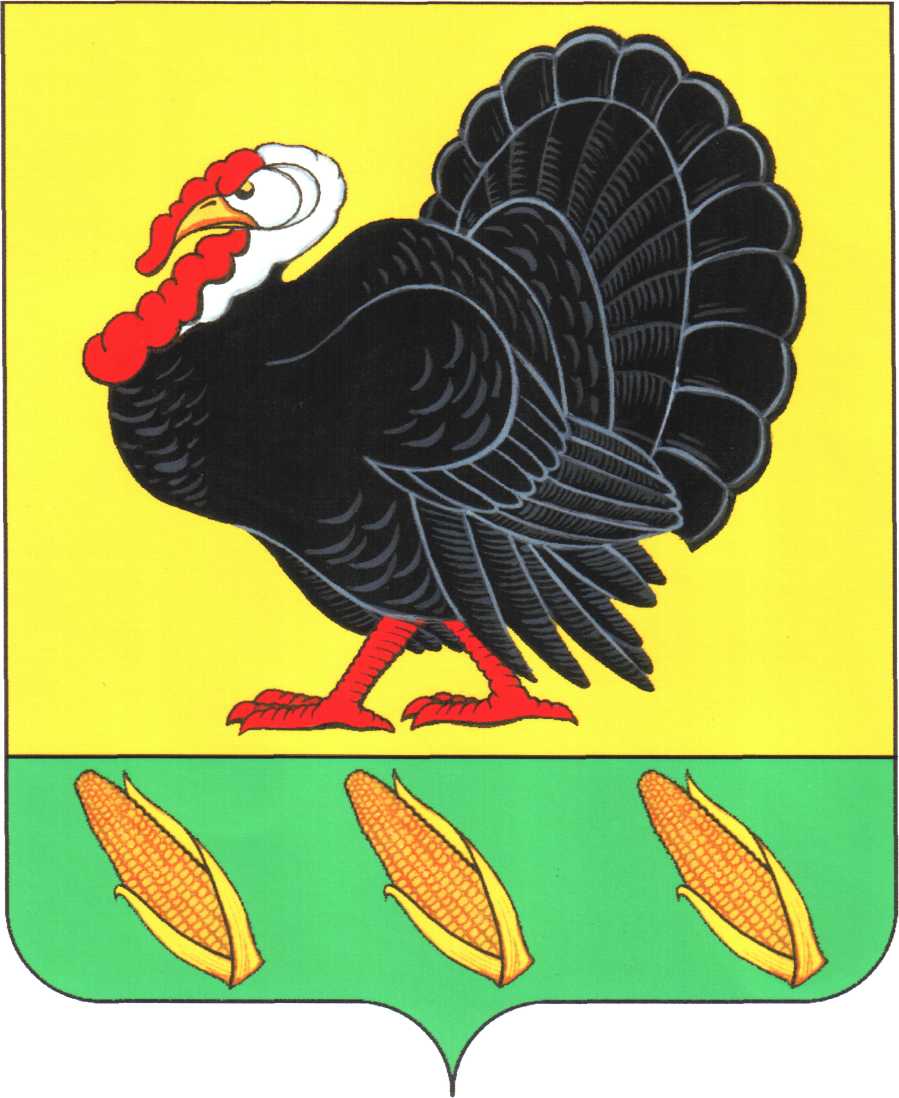 ТИХОРЕЦКОГО РАЙОНА  РЕШЕНИЕот  24.01.2014 года                                                                                             №  228 станица  ХоперскаяО внесении изменения в решение Совета Хоперского сельского поселения Тихорецкого района от 12 ноября 2010 года № 71 «Об установлении земельного налога»	В соответствии с главой 31 Налогового кодекса Российской Федерации, Совет Хоперского сельского поселения Тихорецкого района РЕШИЛ: 	1.Внести в решение Совета Хоперского сельского поселения Тихорецкого района от 12 ноября 2010 года № 71 «Об установлении  земельного налога» (с изменениями от 28 июня 2012 года № 149, от 04 апреля 2013 года № 181) изменения, изложив  абзац 3.3 пункта 3 в следующей редакции:	«3.3.Налогоплательщиками – физическими лицами, уплачивающими налог  на основании налогового уведомления, налог уплачивается 1 ноября года, следующего за истекшим периодом.».	2.Настоящее решение довести до сведения Межрайонной инспекции Федеральной налоговой службы России № 1 по Краснодарскому краю.	3.Опубликовать настоящее решение в газете «Тихорецкие вести» и разместить на официальном сайте администрации Хоперского сельского поселения Тихорецкого района.	4.Настоящее решение вступает в силу не ранее одного месяца со дня его официального опубликования, но не ранее 1 января 2015 года. Глава Хоперского сельского поселения Тихорецкого района		                                          С.Ю.Писанов   